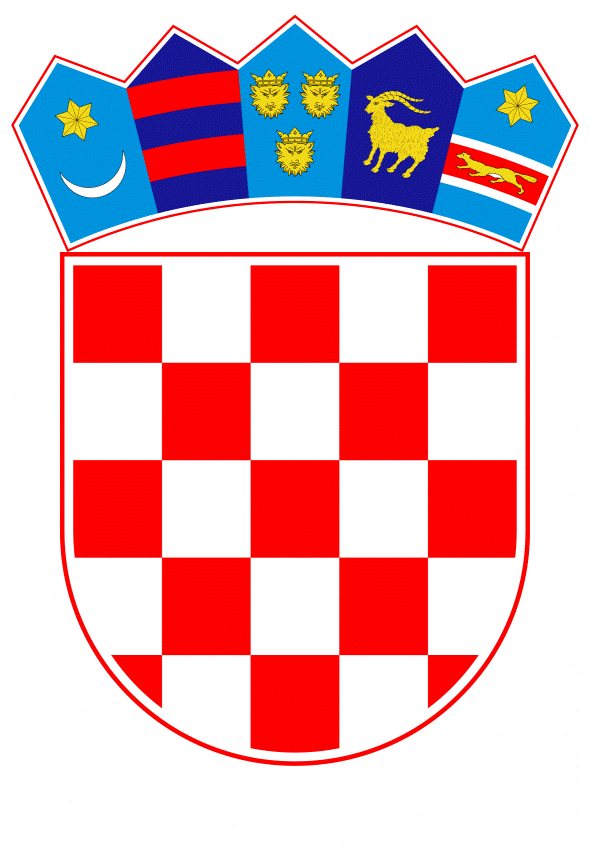 VLADA REPUBLIKE HRVATSKE	Zagreb, 7. srpnja 2022.PREDLAGATELJ:	Ministarstvo gospodarstva i održivog razvojaPREDMET:	Verifikacija odgovora na zastupničko pitanje Domagoja Hajdukovića, u 	vezi s povećanjem količina robnih zalihaBanski dvori | Trg Sv. Marka 2  | 10000 Zagreb | tel. 01 4569 222 | vlada.gov.hr										PRIJEDLOGKLASA: URBROJ:Zagreb,   PREDSJEDNIKU HRVATSKOGA SABORA PREDMET: 	Zastupničko pitanje Domagoja Hajdukovića, u vezi s povećanjem količina robnih zaliha - odgovor Vlade	Zastupnik u Hrvatskome saboru, Domagoj Hajduković, postavio je, sukladno s člankom 140. Poslovnika Hrvatskoga sabora („Narodne novine“, br. 81/13., 113/16., 69/17., 29/18., 53/20., 119/20. - Odluka Ustavnog suda Republike Hrvatske i 123/20.), zastupničko pitanje u vezi s povećanjem količina robnih zaliha.	Na navedeno zastupničko pitanje Vlada Republike Hrvatske daje sljedeći odgovor:	Pored redovne popune strateških robnih zaliha, tokom godine izvršena je nabava ulja, trajnog mlijeka i svinjskog mesa, dok je u postupku realizacije nabava pšenice, a u pripremi su i nabave kukuruza, sjemenskog kukuruza, sjemenske pšenice i pilećeg mesa u živom.	Predviđena vrijednost navedenih izvanrednih nabava iznosi oko 594,6 milijuna kuna i izvršit će se na teret sredstava Državnog proračuna Republike Hrvatske za 2022. i 2023. godinu.	Eventualno potrebna dodatna obrazloženja u vezi s pitanjem zastupnika dat će ministar gospodarstva i održivog razvoja dr. sc. Davor Filipović.PREDSJEDNIK      mr.sc. Andrej Plenković